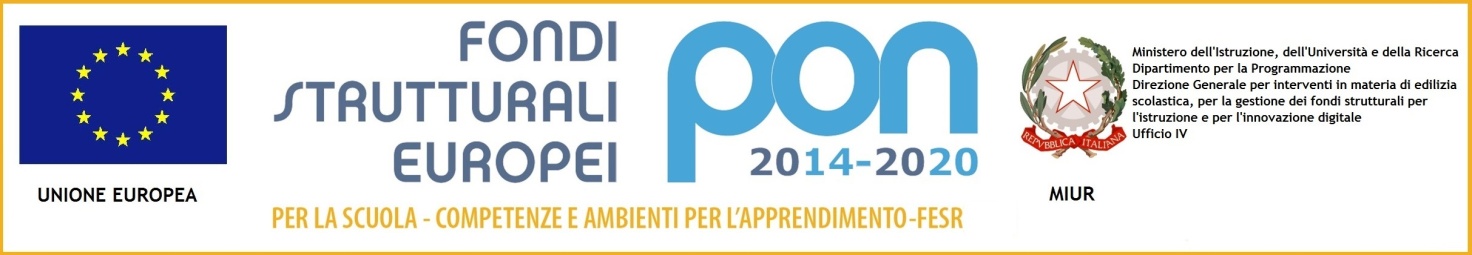 Circ. 125 Firenze , 11 gennaio 2021Al personale ed alle famiglie degli alunni dellaScuola dell'Infanzia e Primaria “Matteotti”Scuola secondaria di primo grado “A. Poliziano”Sito webOGGETTO: AVVIO SPORTELLO PSICOLOGICO A.S. 2020/2021Si informa la S.V. che il Lunedì, dalle ore 16.30 alle ore 18.00, presso la scuola “Poliziano”, ed il Giovedì, dalle ore 11:00 alle ore 12:30, presso la sede “Poliziano”, sarà attivo a scuola lo Sportello Psicologico, a partire da Lunedì 18 Gennaio 2021. Per chiarezza si specifica che lo Sportello Psicologico in oggetto è aperto ai genitori, al personale e agli alunni di entrambi i plessi e che la scelta di utilizzare come sede esclusivamente il plesso Poliziano discende da necessità prettamente organizzative.In particolare, il lunedì pomeriggio lo sportello psicologico è indirizzato alle famiglie degli alunni ed il giovedì mattina agli alunni ed al personale scolastico. Le finalità principali riguardano la prevenzione di eventuali problematiche presenti nelle fasi di crescita degli alunni e il trattamento delle dinamiche presenti nel contesto scolastico, fornendo un supporto per il contrasto del disagio psico-sociale attraverso l'adozione di strategie mirate alla valorizzazione delle risorse individuali. Tra gli obiettivi, prevenire e limitare i fenomeni di dispersione scolastica, incrementare il benessere psicofisico degli alunni e delle alunne, potenziare i livelli di partecipazione e di collaborazione con l’utenza, sostenere alunni e alunne, famiglie e personale scolastico nella fase emergenziale data dal Covid-19.Le famiglie che volessero contattare la dott.ssa Yura Loscalzo per qualsiasi necessità e/o per fissare un appuntamento potranno farlo al seguente indirizzo e-mail: studyholism@gmail.com.Per l’attivazione dello sportello psicologico, è richiesta la dichiarazione di consenso informato al trattamento dei dati rilevati per l’espletamento del servizio. Gli alunni, i genitori e il personale scolastico sono invitati a prendere parte all’incontro di presentazione (su Meet) previsto per Sabato 16 Gennaio 2021, secondo il seguente calendario: 9.00-10.00 (alunni classi I media); 10.00-11.00 (alunni classi II media), 11.00-12.00 (alunni classi III media); 12.00-13.00 (genitori e personale scolastico).Il dirigente scolasticoProf. Bussotti Alessandrofirma autografa sostituita a mezzo stampaai sensi dell’art.3 comma 2 del D.L.gs.39/1993                                                                                   		 Al personale docente e alle famiglieOGGETTO: SPORTELLO PSICOLOGICO – CONSENSO INFORMATOE’ attivato uno Sportello psicologico rivolto agli alunni ed alle alunne, al personale, alle famiglie degli alunni dell’Istituto comprensivo “A. Poliziano”. Scopo del servizio è quello di sostenere le famiglie ed i genitori nel delicato processo di sviluppo e di apprendimento degli allievi, fornendo uno spazio in cui gli utenti possono esprimere i loro vissuti e gestire le diverse dinamiche che possono incontrarsi nel contesto scolastico. La promozione del benessere a scuola è, infatti, l’obiettivo primario che si vuole perseguire. Tra gli obiettivi, prevenire e limitare i fenomeni di dispersione scolastica, incrementare il benessere psicofisico degli alunni e delle alunne, potenziare i livelli di partecipazione e di collaborazione con l’utenza, sostenere  alunni e alunne, famiglie e personale scolastico nella fase emergenziale data dal Covid-19.La dott.ssa Yura Loscalzo, psicologa iscritta all’Ordine degli Psicologi della Toscana e Dottore di Ricerca, curerà lo sportello di ascolto psicologico ogni Lunedì pomeriggio, dalle ore 16.30 alle ore 18.00, presso la scuola “Poliziano”, e ogni Giovedì mattina, dalle ore 11:00 alle ore 12:30, presso la sede “Poliziano”. Si sottolinea che i dati raccolti saranno accessibili solo alla Dott.ssa Yura Loscalzo e trattati nel rispetto del Regolamento UE 2016/679 e D.Lgs. 101/2018, e che sarà garantito l’anonimato.Per informazioni e per appuntamenti è a Vostra disposizione il seguente indirizzo e-mail:  studyholism@gmail.com. Al fine di favorire l’organizzazione del servizio, anche nel rispetto delle norme anti-Covid vigenti, si prega di prendere appuntamento in anticipo. Si ricorda infine che, per gli alunni, è necessaria la firma del consenso da parte di entrambi i genitori.Il dirigente scolasticoProf. Bussotti Alessandrofirma autografa sostituita a mezzo stampaai sensi dell’art.3 comma 2 del D.L.gs.39/1993------------------------------------------------------------------------------ da restituire firmato Consenso alla partecipazione alle attività di sportello psicologico svolte dalla Dott.ssa Yura Loscalzo presso l’Istituto Comprensivo Statale “A. Poliziano”, a.s. 2020/2021I sottoscritti__________________________________________________________ (madre)__________________________________________________________ (padre)genitori e/o affidatari dell’alunno/a_________________________________________ nato/a a _______________ il _________________ frequentante la classe __________ della Scuola dell’Infanzia/Primaria/ Secondaria dell’I. C. “Poliziano”, informati dell’istituzione presso la scuola dell’attivazione di uno sportello psicologico, esprimono il proprio consenso informato al servizio di sportello psicologico e al trattamento dei dati rilevati per l’espletamento del servizio. □ sì, accetto                                                                                  □  no, non accetto__________________________________________________________ (madre)__________________________________________________________ (padre)Firenze, lì___________			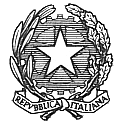 ISTITUTO COMPRENSIVO STATALE “A. POLIZIANO”Viale Morgagni n. 22 – 50134 FIRENZETel. 055/4360165 – FAX 055/433209 –C.M. FIIC85700L – C.F. 94202800481e-mail: fiic85700l@istruzione.it pec: fiic85700l@pec.istruzione.itsito http://www.icpoliziano.gov.it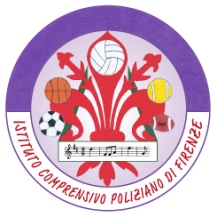 ISTITUTO COMPRENSIVO STATALE “A. POLIZIANO”Viale Morgagni n. 22 – 50134 FIRENZETel. 055/4360165 – FAX 055/433209 –C.M. FIIC85700L – C.F. 94202800481e-mail: fiic85700l@istruzione.it pec: fiic85700l@pec.istruzione.itsito http://www.icpoliziano.gov.it